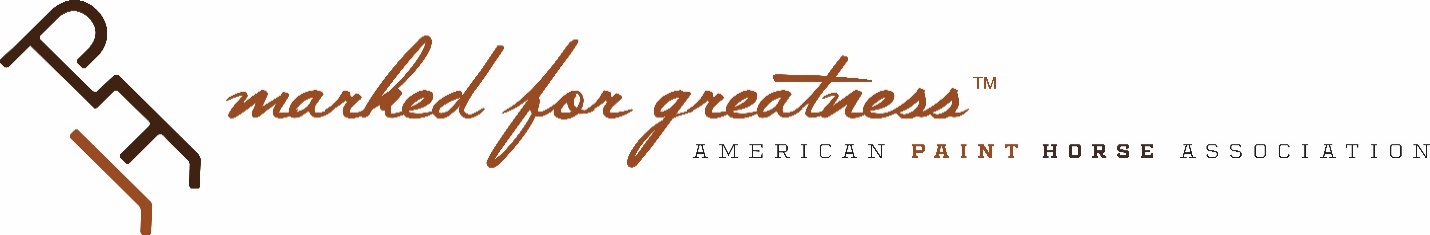 2020 Committee PrioritiesProfessional Horsemen Advisory CommitteeDevelop strategies to increase the number of APHA Professional Horsemen involved in the Ambassador Program by 25. (SP 1- Customer Engagement) Develop one product or additional service to add value to the APHA Professional Horsemen program. (SP 1- Customer Engagement) Develop one module on HorseIQ that is related to the APHA Professional Horsemen program. (SP 2- Education) 